Your recent request for information is replicated below, together with our response.I am writing an article on people having sexual intercourse in their cars. I am interested in finding out how many people were issued a fine by Police Scotland for performing a sexual act in a moving car from January 2022 up to now. Please can the figures be broken down by year (2022 vs 2023 so far) and by month - i.e. six fines were issued in January, eight in February etc. If you do not hold the data for 2023 yet, please only provide the data for 2022, broken down by month. In accordance with our Direct Measures SOP​, no relevant offences would be suitable for an anti-social behaviour fixed penalty notice and so section 17 of the Act applies - the information sought is not help by Police Scotland.Any such offences would be recorded as a crime - potentially sexual offences and driving offences.  However, we have no means of searching our crime recording systems based on an offence taking place within a vehicle.The locus would be recorded as the street the vehicle was on at the material time.If you require any further assistance please contact us quoting the reference above.You can request a review of this response within the next 40 working days by email or by letter (Information Management - FOI, Police Scotland, Clyde Gateway, 2 French Street, Dalmarnock, G40 4EH).  Requests must include the reason for your dissatisfaction.If you remain dissatisfied following our review response, you can appeal to the Office of the Scottish Information Commissioner (OSIC) within 6 months - online, by email or by letter (OSIC, Kinburn Castle, Doubledykes Road, St Andrews, KY16 9DS).Following an OSIC appeal, you can appeal to the Court of Session on a point of law only. This response will be added to our Disclosure Log in seven days' time.Every effort has been taken to ensure our response is as accessible as possible. If you require this response to be provided in an alternative format, please let us know.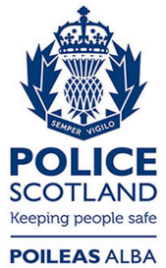 Freedom of Information ResponseOur reference:  FOI 23-2523Responded to:  20th October 2023